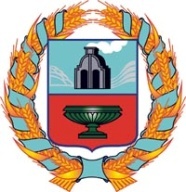 АДМИНИСТРАЦИЯ УРЫВСКОГО СЕЛЬСОВЕТАТюменцевского района Алтайского краяРАСПОРЯЖЕНИЕ                                                                   с. УрывкиОб утверждении патрульнойи патрульно-маневренной групп на территории муниципального образования Урывский сельсовет       Во исполнение постановления Администрации Тюменцевского района от 15.03.2018г. №107 «О создании маневренных групп для своевременного реагирования на возникновение природных пожаров на территории Тюменцевского района т пожароопасный период 2018 года», в целях осуществления мероприятий по предупреждению чрезвычайных ситуаций в весенне-летний пожароопасный периоды 2018 года на территории муниципального образования Урывский сельсовет ПОСТАНОВЛЯЮ:1.Утвердить состав патрульной и патрульно-маневренной группы Урывского сельсовета на своевременное реагирование на пожары и термоточки, согласно приложению.2. Закрепить за маневренной группой автомобиль Администрации Урывского сельсовета УАЗ 396254.3.Организовать по необходимости выезд групп на место природных пожаров.4.Патрульной и патрульно-маневренной группам в течение пожароопасного периода осуществлять контроль над его прохождением. При угрозе возникновения чрезвычайных ситуаций проблемные вопросы безотлагательно выносить на рассмотрение КЧС Администрации Тюменцевского района.5.Считать основными задачами групп:- обнаружение природных пожаров и термоточек с дальнейшим сообщением о них в ЕДДС Администрации Тюменцевского района;- осуществлять выезд в район возгорания по сигналу от ЕДДС Администрации Тюменцевского района;- тушение мелких очагов возгораний, обнаруженных в ходе патрулирования;- выявление и пресечение нарушений Правил пожарной безопасности.5.Контроль за исполнением настоящего  распоряжения оставляю за собой.Глава Урывского сельсовета                                                                                         В.Е.АрхиповПриложение №1к распоряжению главы Урывского сельсоветаот 21.03.2019г. №1С О С Т А Впатрульной и патрульно-маневренной групп МО  Урывский сельсоветдля своевременного реагирования на очаги возгорания21.03.2019 года№1-р№№ п.п.Фамилия, Имя, отчествоМесто работы Телефон Патрульная группа Патрульная группа Патрульная группа Патрульная группа 1Евсеев Александр АлександровичГлава КФХ 8 (385 88) 299972Суковатцын Сергей Васильевич Кочегар филиала Шарчинской средней школы  8 (385 88) 29970Патрульно-маневренная группаПатрульно-маневренная группаПатрульно-маневренная группаПатрульно-маневренная группа1Архипов Владимир ЕвстратьевичГлава сельсовета 8 (385 88) 299632Брагин Павел ГригорьевичВодитель администрации8 (385 88) 299393Мелкомуков Сергей ГеннадьевичООО АПО «Казачья станица» 8 (385 88) 299544Агеев Николай Викторовичпенсионер8 (385 88) 29981